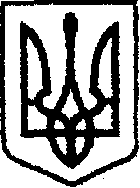 У К Р А Ї Н Ачернігівська обласна державна адміністраціяУПРАВЛІННЯ  КАПІТАЛЬНОГО БУДІВНИЦТВАН А К А ЗПро  створення приймальної комісіїУ зв’язку з виробничою необхідністю та для прийняття робіт з поточного середнього ремонту, наказую:Створити комісію для прийняття робіт з поточного середнього ремонту автомобільної дороги комунальної власності по вул.Асаулюка в с. Тростянець, Ічнянського району,Чернігівської області.Залучити до складу комісії відповідно до листа Тростянецької селищної ради від 26.07.2019 № 07-04/2769(за згодою):Залучити до складу комісії:Затвердити склад  комісії згідно з додатком. Контроль за виконанням наказу залишаю за собою.Складкомісії для прийняття робіт з поточного середнього ремонту автомобільної дороги комунальної власності вул.Асаулюка в с. Тростянець, Ічнянського району,  Чернігівської області..Голова комісії:Члени комісії:«06»08  2019м. Чернігів№307Супруна О.Г.Голову Тростянецької селищної радиГеворгяна А.А. Фізична особо - підприємець Геворгян А.А.Козлова М.П.Головного інженера проекту ФОП Козлов М.П.НачальникА.ТИШИНАДодаток Наказ начальника Управління капітального будівництва обласної державної адміністрації від 06.08.2019 №307Карпенко В.М.Провідний інженер сектору розгляду звернень громадянГеворгян А.А.Фізична особо - підприємець Геворгян А.А.Фізична особо - підприємець Геворгян А.А.Супрун О.Г.Голова Тростянецької селищної радиГолова Тростянецької селищної радиКозлов М.П.Козлов М.П.Головний  інженер проекту ФОП Козлов М.П.Приліпко В.А.Провідний інженер відділу технічного контролю УКБ Чернігівської ОДАПровідний інженер відділу технічного контролю УКБ Чернігівської ОДАЗавідувач сектора розвитку мережі автомобільних доріг І.СЕРГІЄНКО 